ПроектРОССИЙСКАЯ ФЕДЕРАЦИЯПРАВИТЕЛЬСТВО КАРАЧАЕВО-ЧЕРКЕССКОЙ РЕСПУБЛИКИПОСТАНОВЛЕНИЕ_______2017                                 г. Черкесск                                    № ___О внесении изменений в постановление Правительства Карачаево-Черкесской Республики от 26.06.2012 №258 «Об утверждении Порядка предоставления грантов на развитие семейных животноводческих ферм в Карачаево-Черкесской Республике».В соответствии постановлением Правительства Российской Федерации от 14 июля 2012 г. № 717 «О Государственной программе развития сельского хозяйства и регулирования рынков сельскохозяйственной продукции, сырья и продовольствия на 2013 - 2020 годы» Правительство Карачаево-Черкесской РеспубликиПОСТАНОВЛЯЕТ:	Внести в постановление Правительства Карачаево-Черкесской Республики от 26.06.2012 № 258 «Об утверждении Порядка предоставления грантов на развитие семейных животноводческих ферм в Карачаево-Черкесской Республике» (в редакции постановлений Правительства Карачаево-Черкесской Республики от 31.07.2013, № 253, от 26.08.2013 № 273, от 12.03.2014 №64, от 25.12.2014 №415, от 14.04.2015 №91, от 22.04.2016 № 104, от 10.06.2016 № 156, от 09.02.2017 № 26) следующие изменения:1. Преамбулу постановленияизложить в следующей редакции: «В соответствии с пунктом 3 статьи 78 Бюджетного кодекса Российской Федерации и постановлением Правительства Российской Федерации от 14 июля 2012 г. № 717 «О Государственной программе развития сельского хозяйства и регулирования рынков сельскохозяйственной продукции, сырья и продовольствия на 2013 - 2020 годы» Правительство Карачаево-Черкесской Республики»:2. В приложении к постановлению:          2.1. Пункт 2 изложить в следующей редакции:«2. Гранты предоставляются из республиканского бюджета в пределах средств, предусмотренных на эти цели законом Карачаево-Черкесской Республики о республиканском бюджете Карачаево-Черкесской Республики на соответствующий финансовый год, и средств федерального бюджета, предоставленных Карачаево-Черкесской Республике на софинансирование расходных обязательств бюджета Карачаево-Черкесской Республики, связанных с реализацией мероприятий по предоставлению грантов на развитие семейных животноводческих ферм, в соответствии спостановлением Правительства Российской Федерации от 14 июля 2012 г. № 717 «О Государственной программе развития сельского хозяйства и регулирования рынков сельскохозяйственной продукции, сырья и продовольствия на 2013 - 2020 годы».В абзаце 1 пункта 9, слова «следующие документы» заменить на «следующие копии документов.».В подпункте «л» пункта 9 исключить слова «и (или) единовременной помощи.».В абзаце 22 пункта 9 цифру «5» заменить цифрой «10».Подпункт «г», пункта 10 изложить в следующей редакции:«г) глава и члены хозяйства ранее не являлись получателями грантов на создание и развитие крестьянского (фермерского) хозяйства, гранта семейного животноводческого фермера, либо с даты полного освоения гранта на создание и развитие крестьянского (фермерского) хозяйства, гранта семейного животноводческого фермера прошло не менее трех лет или не менее 24 месяцев – для семейных животноводческих ферм в области разведения крупного рогатого скота молочного направления продуктивности».Подпункт «н», пункта 10 изложить в следующей редакции:«н) хозяйство планирует создание не менее трех новых постоянных рабочих мест в году получения гранта.Заявитель обязуется сохранить созданные новые постоянные рабочие места в течение не менее 5 лет после получения гранта».В пункте 11 заменить слова:«15 рабочих дней» на «5 рабочих дней».В абзаце 5 пункта 13.2 исключить слова «и (или) помощи.».«16. С Главой крестьянского (фермерского) хозяйства, в отношении которого конкурсной комиссией принято решение о признании его участником мероприятий программы по развитие семейных животноводческих ферм и предоставить грант в запрошенном или меньшем размере, в течение пяти рабочих дней со дня принятия решения о предоставлении гранта Министерство заключает соглашение по типовой форме, установленной Министерством финансов Карачаево-Черкесской Республики. Соглашение, заключаемое с получателем гранта должно, в том числе предусматривать:- цели, размер и условия предоставления гранта;- порядок и сроки представления Главами крестьянскими (фермерскими) хозяйствами отчетности, подтверждающей выполнение условий предоставления гранта, а также отчетности о достижении значения показателя результативности использования гранта по формам, устанавливаемым соглашением;-сроки исполнения в полном объеме мероприятий, определенные бизнес-планом;-согласие главы крестьянского (фермерского) хозяйства на осуществление Министерством и органами государственного финансового контроля проверок соблюдения претендентом условий, целей и порядка предоставления гранта;-обязанность Главы крестьянского (фермерского) хозяйства:создать в крестьянском (фермерском) хозяйстве не менее трех новых постоянных рабочих мест в году получения гранта;-сохранить созданные новые постоянные рабочие места в течение не менее 5 лет после получения гранта»;-осуществлять деятельность по ведению крестьянского (фермерского) хозяйства в течение не менее 5 лет после получения гранта;-использовать имущество, закупаемое за счет гранта, исключительно в деятельности крестьянского (фермерского) хозяйства, главой которого является глава крестьянского (фермерского) хозяйства;-представление ежегодно, отчетов о целевом расходовании гранта в установленные сроки с приложением копий документов, подтверждающих фактические затраты на развитие семейной фермы, заверенные главой крестьянского (фермерского) хозяйства;-в течение 24 месяцев со дня получения использовать грант на мероприятия, указанные в плане расходов;-не приобретать за счет полученных средств гранта иностранную валюту, за исключением операций, осуществляемых в соответствии с валютным законодательством Российской Федерации при закупке (поставке) высокотехнологичного импортного оборудования, сырья и комплектующих изделий; 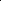 -ответственность за несоблюдение главой крестьянского (фермерского) хозяйства условий соглашения, предусматривающая возврат гранта в республиканский бюджет Карачаево-Черкесской Республики; -порядок и сроки возврата в республиканский бюджет Карачаево-Черкесской Республики суммы гранта в случае нарушения условий его получения, установления по результатам проверок фактов нарушения целей предоставления гранта и недостижения значений показателя результативности использования гранта;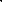 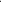 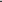 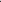 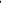 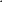 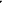 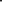 -случаи возврата в текущем финансовом году Главой крестьянского (фермерского) хозяйства остатков суммы гранта, не использованных в отчетном финансовом году; 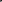 -прирост объема сельскохозяйственной продукции, произведенной в крестьянском (фермерском) хозяйстве, к году, предшествующему году предоставления гранта;- показатели результативности использования гранта.Ухудшение значений показателей результативности использования гранта, а также увеличение сроков реализации предусмотренных соглашением мероприятий, не допускается, за исключением случаев, если выполнение условий предоставления гранта оказалось невозможным вследствие обстоятельств непреодолимой силы, изменения значений целевых показателей и индикаторов, а также в случае существенного сокращения размера гранта.».16. В пункте 21 слова «в установленном порядке осуществляет» заменить словами «и органы государственного финансового контроля осуществляют».Председатель ПравительстваКарачаево-Черкесской Республики			                       А.А. ОзовПроект согласован:Руководитель Администрации Главы и Правительства КЧР 			                       Э.Б. СалпагаровПервый заместитель Председателя ПравительстваКарачаево-Черкесской Республики			               Э.П. Байчоров Заместитель Председателя ПравительстваКарачаево-Черкесской Республики   			     В.В. КосенковЗаместитель Руководителя АдминистрацииГлавы и Правительства Карачаево-Черкесской Республики,начальник Управления документационногообеспечения Главы и Правительства Карачаево-Черкесской Республики	                                   Ф.Я. АстежеваМинистр финансов Карачаево-Черкесской Республики            	                Р.Х. ЭлькановМинистр экономического развитияКарачаево-Черкесской Республики                                      А.Х. Накохов Начальник Государственно-правовогоуправления Главы и Правительства Карачаево-Черкесской Республики                                      А. А. Тлишев	Проект подготовлен Министерством сельского хозяйства Карачаево-Черкесской Республики  Исполняющий обязанности Министра сельского хозяйства Карачаево-Черкесской Республики                                     Д.Ш. Бытдаев Пояснительная запискак проекту постановления Правительства Карачаево-Черкесской Республики 26.06.2012 №258 «Об утверждении Порядка предоставления грантов на развитие семейных животноводческих ферм в Карачаево-Черкесской Республике»1. Проект постановления Правительства Карачаево-Черкесской Республики «О внесении изменений в постановление Правительства Карачаево-Черкесской Республики  от 26.06.2012 №258 «Об утверждении Порядка предоставления грантов на развитие семейных животноводческих ферм в Карачаево-Черкесской Республике» разработан в соответствии с планом на апрель 2017 года, утвержденным Председателем Правительства Карачаево-Черкесской Республики А.А. Озовым. 2. Проект разработан  в целях приведения постановления Правительства Карачаево-Черкесской Республики  26.06.2012 №258 «Об утверждении Порядка предоставления грантов на развитие семейных животноводческих ферм в Карачаево-Черкесской Республике»,   в соответствие с постановлением Правительства Российской Федерации от 06.09.2016 № 887 «Об общих требованиях к нормативным правовым актам, муниципальным правовым актам, регулирующим предоставление субсидий юридическим лицам (за исключением субсидий государственным (муниципальным) учреждениям), индивидуальным предпринимателям, а также физическим лицам - производителям товаров, работ, услуг» ипостановлением Правительства Российской Федерации от 14 июля 2012 г. № 717 «О Государственной программе развития сельского хозяйства и регулирования рынков сельскохозяйственной продукции, сырья и продовольствия на 2013 - 2020 годы».3. Принятие данного проектапостановления не потребует признания утратившими силу иных нормативных правовых актов Карачаево-Черкесской Республики.4. Принятие проекта постановления не потребует дополнительных средств из республиканского бюджета Карачаево-Черкесской Республики.Исполняющий обязанности Министра сельского хозяйстваКарачаево-Черкесской Республики 			      Д.Ш. БытдаевИсп. Хамхоев 22-04-65Начальник информационно-вычислительного отдела                                                    Ю.У. Джамбаев